RESUMEN DE CONTRATOS MENORES: IMPORTE GLOBAL Y PORCENTAJE QUE REPRESENTAN RESPECTO A LA TOTALIDAD DE LOS CONTRATOS FORMALIZADOS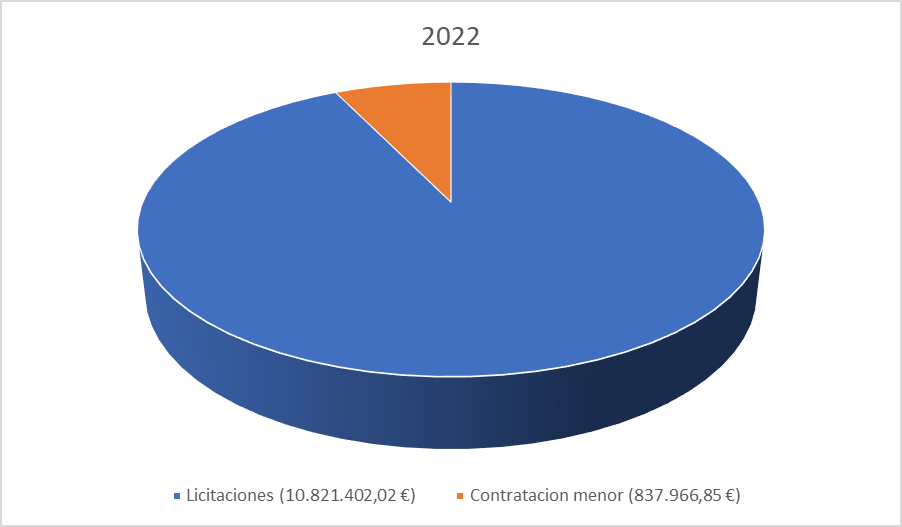 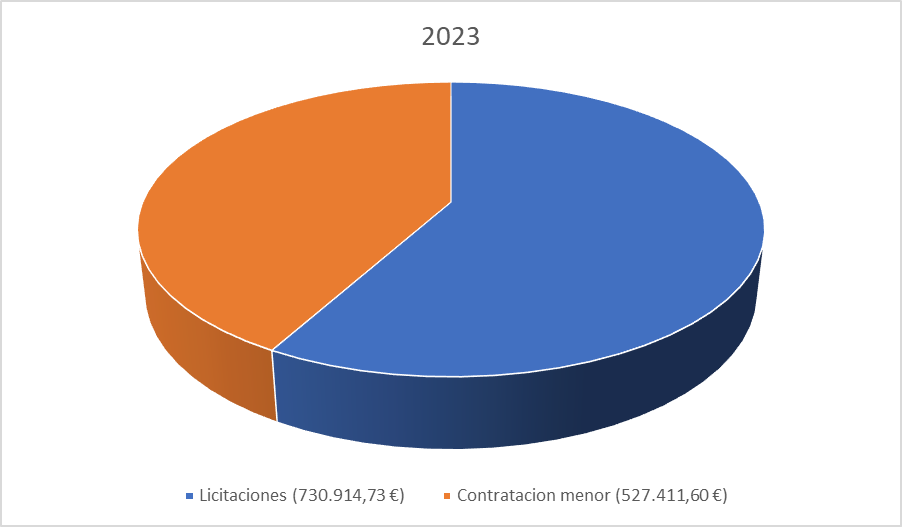 